PENGARUH PENERAPAN AKUNTANSI SEKTOR PUBLIK TERHADAP AKUNTABILITAS KINERJA INSTANSI PEMERINTAH PADA BADAN KEPEGAWAIAN DAERAH (BKD) KABUPATEN DELI SERDANGSKRIPSIDiajukan Guna Memenuhi Salah Satu SyaratUntuk Memperoleh Gelar Sarjana EkonomiJurusan Akuntansi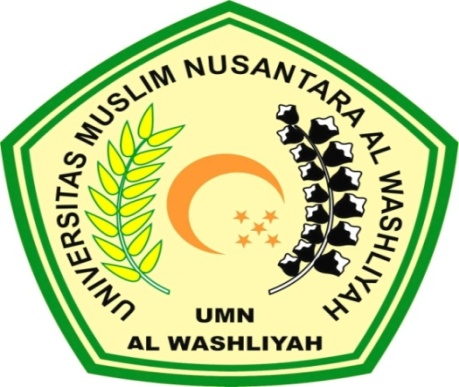 OLEHDESTY APRILIANPM 153224113JURUSAN AKUNTANSIFAKULTAS EKONOMIUNIVERSITAS MUSLIM NUSANTARA AL-WASHLIYAHMEDAN2019